CONVOCATÒRIA RODA DE PREMSA: PRESENTACIÓ DE MANIFEST I ACCIÓ SORPRESADia: Dijous 23 de maigHora: a les 12 hLloc: Portal de la Pau, 2 de BarcelonaDavant la Delegación del Ministerio de DefensaBaixant per la Rambla a la dreta <Metro Drassanes>Contacte: Júlia Ponti
Telèfon: 646230234Informació: www.nomilitarism.eu
info@nomilitarism.euEtiquetes: #NoMilitarism  #Aturemlesguerres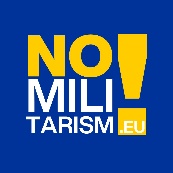 El clam social de “No a la militarització i no a la guerra” comença a quallar i fa propostes a les eleccions europeesA la vigília de l’inici de campanya de les properes eleccions europees, grans organitzacions, importants coordinadores i desenes d’entitats referents, que apleguen entre totes elles centenars de col·lectius i milers de persones associades, presenten el manifest “No la militarització i no a la guerra. Per una Europa de la distensió, la pau i la seguretat compartida”. Ho fan a diferents ciutats catalanes i de l’estat espanyol.A Barcelona, entre les organitzacions que impulsen el manifest cal destacar les més rellevants en la defensa dels drets humans, la cooperació internacional i la pau, com: Lafede.cat, Centre Delàs, Fundipau, NOVACT, UNIPAU, Escola de Cultura de Pau UAB, Desmilitaritzem l'Educació, Justícia i Pau, Dones x Dones, Coalició Catalunya per la Pau, Fundació Carta de la Pau dirigida a l’ONU, WILPF, aturemlesguerres.cat... però també d’altres sectors socials com el Consell d'Associacions de Barcelona, Ecologistes en Acció Catalunya, Comunitat Palestina, Ca la Dona, Llegat Jaume Botey, Prou Complicitat amb Israel, Federació de Casals de Joves de Catalunya, Campanya per la fi del Comerç d'armes amb Israel, UGT Catalunya...De moment, abans de la presentació, ja ha aplegat un centenar d’adhesions d’àmbits socials molt diversos com: Fundació Catalunya Voluntària, ACAT, Comitè Solidaritat Óscar Romero de Barcelona, GOAC, Entrepobles, Cristianisme i Justícia, Grup de Treball de Periodisme de Pau del Col·legi de Periodistes de Catalunya, XES (Xarxa d'Economia Solidària), Procés Constituent o les més recents, com Rebel·lió o Extinció Barcelona, l’Assemblea Catalana per la Transició Ecosocial...S’adjunta el manifest.Informació detallada dels col·lectius impulsors i adherits a www.nomilitarism.eu En acabar la roda de premsa es durà a terme una acció sorpresa participativa.En l’àmbit català, entre les entitats que també impulsen el manifest, cal destacar les Coordinadores d’ONG de Girona i de Tarragona, la Federació de la Xarxa de Cooperació al Desenvolupament del Sud de Catalunya...En l’estat espanyol destaquen AIPAZ - Asociación Española de Investigación para la Paz, Coordinadora de Organizaciones para el Desarrollo-España, Comisión General Justicia y Paz, Mujeres de Negro contra la Guerra – Madrid, Fundación Cultura de Paz, Movimiento Por la Paz -MPDL, Amigos del Arca de Lanza del Vasto, MOC de València, Coordinadoras d’ONGD (Valenciana, Galega, del Principado de Asturias), Asambleas antimilitaristas de Canarias i de Madrid, Ongi Etorri Errefuxiatuak (Plataforma Social en Defensa del derecho a migrar)... 